ДЕПАРТАМЕНТ ПО ДЕЛАМ КАЗАЧЕСТВА И КАДЕТСКИХ УЧЕБНЫХ ЗАВЕДЕНИЙ РОСТОВСКОЙ ОБЛАСТИ ГОСУДАРСТВЕННОЕ БЮДЖЕТНОЕ ПРОФЕССИОНАЛЬНОЕ ОБРАЗОВАТЕЛЬНОЕ УЧРЕЖДЕНИЕ РОСТОВСКОЙ ОБЛАСТИ «БЕЛОКАЛИТВИНСКИЙ КАЗАЧИЙ КАДЕТСКИЙ ПРОФЕССИОНАЛЬНЫЙ ТЕХНИКУМ ИМЕНИ ГЕРОЯ СОВЕТСКОГО СОЮЗА БЫКОВА БОРИСА ИВАНОВИЧА»РАБОЧАЯ ПРОГРАММА ОБЩЕПРОФЕССИОНАЛЬНОЙ УЧЕБНОЙ ДИСЦИПЛИНЫОП.09 ФИЗИЧЕСКАЯ КУЛЬТУРАдля профессии среднего профессионального образованияестественно-научного профиля43.01.09 Повар, кондитерна базе основного общего образования 2021 год.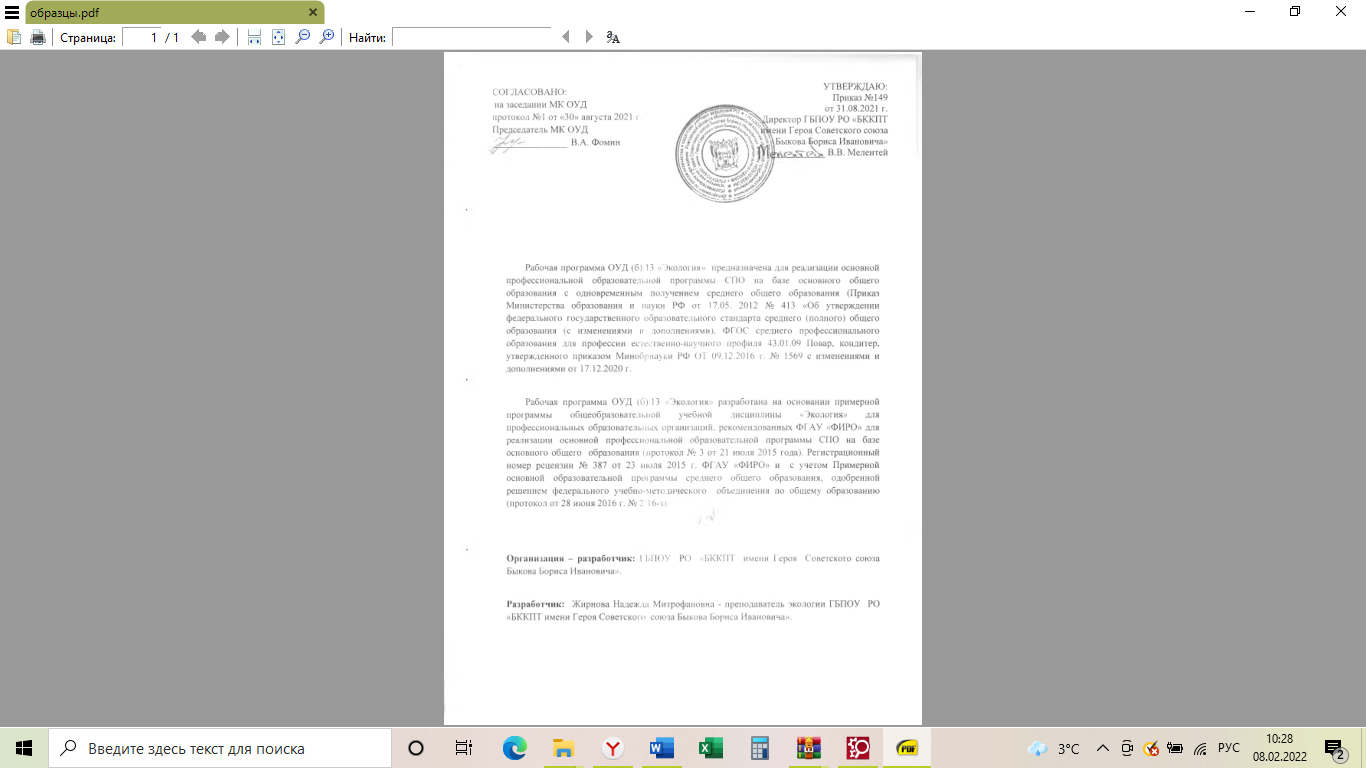        Программа общепрофессиональной учебной дисциплины ОП.09 «Физическая культура» предназначена для реализации основной профессиональной образовательной программы СПО на базе основного общего образования с одновременным получением среднего общего  образования (Приказ Министерства образования и науки РФ от 17.05. 2012 № 413 «Об утверждении федерального государственного образовательного стандарта среднего (полного) общего образования (с изменениями и дополнениями), ФГОС среднего профессионального образования для профессии естественно-научного профиля 43.01.09 Повар, кондитер, утвержденного приказом Минобрнауки РФ ОТ 09.12.2016 г. № 1569 с изменениями и дополнениями от 17.12.2020 г.Рабочая программа разработана общепрофессиональной учебной дисциплины ОП.09 Физическая культура разработана в соответствии с требованиями:- Рекомендаций по организации получения среднего общего образования в пределах освоения образовательных программ среднего профессионального образования на базе основного общего образования с учетом требований федеральных государственных образовательных стандартов и получаемой профессии или специальности среднего профессионального образования (письмо Департамента государственной политики в сфере подготовки рабочих кадров и ДПО Минобрнауки России от 17.03.2015 № 06-259); - Рабочая программа разработана на основе примерной программы, рекомендованной Федеральным государственным автономным учреждением «Федеральный институт развития образования» (ФГАУ «ФИРО»), утвержденной 21 июля 2015г, с изменениями от 25 мая 2017 года.Организация разработчик: Государственное бюджетное профессиональное образовательное учреждение Ростовской области «Белокалитвинский казачий кадетский профессиональный техникум имени Героя Советского союза Быкова Бориса Ивановича»Разработчики: Казанникова Е. Н.,  заместитель директора по УПР.Комаристый В.С.,  заведующий учебной частью, преподаватель.Курносова Е.В.,  преподаватель.1.ОБЩАЯ ХАРАКТЕРИСТИКА ПРОГРАММЫ УЧЕБНОЙ ДИСЦИПЛИНЫ ОП. 09 ФИЗИЧЕСКАЯ КУЛЬТУРА1.1. Область применения рабочей программыРабочая программа учебной дисциплины ОП.09 Физическая культура является частью основной профессиональной образовательной программы в соответствии с ФГОС СПО по профессии 43.01.09 Повар, кондитер, входящей в укрупненную группу профессий 43.00.00 Сервиз и туризм.Программа разработана на основе требований ФГОС среднего общего образования, предъявляемых к структуре, содержанию и результатам освоения учебной дисциплиныФизическая культура в соответствии с Рекомендациями по организации получения среднего общего образования в пределах освоения образовательных программ среднего профессионального образования на базе основного общего образования (письмо Департамента государственной политики в сфере подготовки рабочих кадров и ДПО Минобрнауки России от 17.03.2015 № 06-259), с учетом Примерной основной образовательной программы среднего общего образования, одобренной решением федерального учебно-методического объединения по общему образованию (протокол от 28 июня 2016 г. № 2/16-з) и требований федерального государственного образовательного стандарта получаемой профессии среднего профессионального образования.Физическая культура направлено на достижение следующих целей:• формирование физической культуры личности будущего профессионала, востребованного на современном рынке труда;• развитие физических качеств и способностей, совершенствование функциональных возможностей организма, укрепление индивидуального здоровья;• формирование устойчивых мотивов и потребностей в бережном отношении к собственному здоровью, в занятиях физкультурно-оздоровительной и спортивно-оздоровительной деятельностью;• овладение технологиями современных оздоровительных систем физического воспитания, обогащение индивидуального опыта занятий специально-прикладными физическими упражнениями и базовыми видами спорта;• овладение системой профессионально и жизненно значимых практических умений, и навыков, обеспечивающих сохранение и укрепление физического и психического здоровья;• освоение системы знаний о занятиях физической культурой, их роли и значении в формировании здорового образа жизни и социальных ориентаций;• приобретение компетентности в физкультурно-оздоровительной и спортивной деятельности, овладение навыками творческого сотрудничества в коллективных формах занятий физическими упражнениями.1.2. Общая характеристика учебного предметаСодержание учебной дисциплины Физическая культура направлено на укрепление здоровья, повышение физического потенциала, работоспособности обучающихся, формирование у них жизненных, социальных и профессиональных мотиваций.Реализация содержания учебной дисциплины Физическая культура в преемственности с другими общеобразовательными дисциплинами способствует воспитанию, социализации и самоидентификации обучающихся посредством личностно и общественно значимой деятельности, становлению целесообразного здорового образа жизни.Методологической основой организации занятий по физической культуре является системно-деятельностный подход, который обеспечивает построение образовательного процесса с учетом индивидуальных, возрастных, психологических, физиологических особенностей и качества здоровья обучающихся.В соответствии со структурой двигательной деятельности содержание учебной дисциплины Физическая культура представлено тремя содержательными линиями:1) физкультурно-оздоровительной деятельностью;2) спортивно-оздоровительной деятельностью с прикладной ориентированной подготовкой;3) введением в профессиональную деятельность специалиста.П е р в а я содержательная линия ориентирует образовательный процесс на укрепление здоровья студентов и воспитание бережного к нему отношения. Через свое предметное содержание она нацеливает студентов на формирование интересов и потребностей в регулярных занятиях физической культурой и спортом, творческое использование осваиваемого учебного материала в разнообразных формах активного отдыха и досуга, самостоятельной физической подготовке к предстоящей жизнедеятельности.В т о р а я содержательная линия соотносится с интересами студентов в занятиях спортом и характеризуется направленностью на обеспечение оптимального и достаточного уровня физической и двигательной подготовленности обучающихся.Т р е т ь я содержательная линия ориентирует образовательный процесс на развитие интереса студентов к будущей профессиональной деятельности и показывает значение физической культуры для их дальнейшего профессионального роста, самосовершенствования и конкурентоспособности на современном рынке труда.Основное содержание учебной дисциплины Физическая культура реализуется в процессе теоретических и практических занятий и представлено двумя разделами: теоретическая часть ипрактическая часть. Теоретическая часть направлена на формирование у обучающихся мировоззренческой системы научно-практических основ физической культуры, осознание студентами значения здорового образа жизни, двигательной активности в профессиональном росте и адаптации к изменяющемуся рынку труда.Практическая часть предусматривает организацию учебно-методических и учебно-тренировочных занятий.Содержание учебно-методических занятий обеспечивает: формирование у студентов установки на психическое и физическое здоровье; освоение методов профилактики профессиональных заболеваний; овладение приемами массажа и самомассажа, психорегулирующими упражнениями; знакомство с тестами, позволяющими самостоятельно анализировать состояние здоровья; овладение основными приемами неотложной доврачебной помощи. Темы учебно-методических занятий определяются по выбору из числа предложенных программой.Преподаватель проводит учебно–методические занятия, на которых по результатам тестирования помогает определить оздоровительную и профессиональную направленность индивидуальной двигательной нагрузки.Учебно-тренировочные занятия содействуют укреплению здоровья, развитию физических качеств, повышению уровня функциональных и двигательных способностей организма студентов, а также профилактике профессиональных заболеваний.Для организации учебно-тренировочных занятий студентов по физической культуре кроме обязательных видов спорта (легкой атлетики, кроссовой подготовки, лыж, плавания, гимнастики, спортивных игр) дополнительно предлагаются нетрадиционные (ритмическая и атлетическая гимнастика, ушу, стретчинг, таэквондо, армрестлинг, пауэрлифтинг и др.).Специфической особенностью реализации содержания учебной дисциплины «Физическая культура» является ориентация образовательного процесса на получение преподавателем физического воспитания оперативной информации о степени освоения теоретических и методических знаний, умений, состоянии здоровья, физического развития, двигательной, психофизической, профессионально-прикладной подготовленности студента.С этой целью до начала обучения в профессиональных образовательных организациях, реализующих образовательную программу среднего общего образования в пределах освоения ППКРС на базе основного общего образования, студенты проходят медицинский осмотр (диспансеризацию) и компьютерное тестирование. Анализ физического развития, физической подготовленности, состояния основных функциональных систем позволяет определить медицинскую группу, в которой целесообразно заниматься обучающимся: основная, подготовительная или специальная.К основной медицинской группе относятся студенты, не имеющие отклонений в состоянии здоровья, с хорошим физическим развитием и достаточной физической подготовленностью.К подготовительной медицинской группе относятся лица с недостаточным физическим развитием, слабой физической подготовленностью, без отклонений или с незначительными временными отклонениями в состоянии здоровья.К специальной медицинской группе относятся студенты, имеющие патологические отклонения в состоянии здоровья.Используя результаты медицинского осмотра студента, его индивидуальное желание заниматься тем или иным видом двигательной активности, преподаватель физического воспитания распределяет студентов в учебные отделения: спортивное, подготовительное и специальное.На спортивное отделение зачисляются студенты основной медицинской группы, имеющие сравнительно высокий уровень физического развития и физической подготовленности, выполнившие стандартные контрольные нормативы, желающие заниматься одним из видов спорта, культивируемых в СПО. Занятия в спортивном отделении направлены в основном на подготовку к спортивным соревнованиям в избранном виде спорта.На подготовительное отделение зачисляются студенты основной и подготовительной медицинских групп. Занятия носят оздоровительный характер и направлены на совершенствование общей и профессиональной двигательной подготовки обучающихся.На специальное отделение зачисляются студенты, отнесенные по состоянию здоровья к специальной медицинской группе. Занятия с этими студентами нацелены на устранение функциональных отклонений и недостатков в их физическом развитии, формирование правильной осанки, совершенствование физического развития, укрепление здоровья и поддержание высокой работоспособности на протяжении всего периода обучения.Таким образом, освоение содержания учебной дисциплины Физическая культура предполагает, что студентов, освобожденных от занятий физическими упражнениями, практически нет. Вместе с тем в зависимости от заболеваний двигательная активность обучающихся может снижаться или прекращаться. Студены, временно освобожденные по состоянию здоровья от практических занятий, осваивают теоретический и учебно-методический материал, готовят рефераты, выполняют индивидуальные проекты. Все контрольные нормативы по физической культуре студенты сдают в течение учебного года для оценки преподавателем их функциональной и двигательной подготовленности, в том числе и для оценки их готовности к выполнению нормативов Всероссийского физкультурно-спортивного комплекса «Готов к труду и обороне» (ГТО).1.3. Место учебной дисциплины учебном планеУчебная дисциплина Физическая культура является учебной дисциплиной обязательной предметной области «Физическая культура, экология и основы безопасности жизнедеятельности» ФГОС среднего общего образования.В профессиональных образовательных организациях, реализующих образовательную программу среднего общего образования, на базе основного общего образования, учебная дисциплина Физическая культура изучается в общеобразовательном цикле учебного плана, на базе основного общего образования с получением среднего общего образования (ППКРС).В учебных планах ППКРС предмет Физическая культура входит в состав общих общеобразовательных учебных предметов, формируемых из обязательных предметных областей ФГОС среднего общего образования, для профессий СПО или специальностей СПО соответствующего профиля профессионального образования.Результаты освоения учебного предметаОсвоение содержания учебной дисциплины Физическая культура обеспечивает достижение студентами следующих результатов:• личностных:готовность и способность обучающихся к саморазвитию и личностному самоопределению;сформированность устойчивой мотивации к здоровому образу жизни и обучению, целенаправленному личностному совершенствованию двигательной активности с валеологической и профессиональной направленностью, неприятию вредных привычек: курения, употребления алкоголя, наркотиков;потребность к самостоятельному использованию физической культуры как составляющей доминанты здоровья;приобретение личного опыта творческого использования профессионально-оздоровительных средств и методов двигательной активности;формирование личностных ценностно-смысловых ориентиров и установок, системы значимых социальных и межличностных отношений, личностных, регулятивных, познавательных, коммуникативных действий в процессе целенаправленной двигательной активности, способности их использования в социальной, в том числе профессиональной, практике;готовность самостоятельно использовать в трудовых и жизненных ситуациях навыки профессиональной адаптивной физической культуры;способность к построению индивидуальной образовательной траектории самостоятельного использования в трудовых и жизненных ситуациях навыков профессиональной адаптивной физической культуры;способность использования системы значимых социальных и межличностных отношений, ценностно-смысловых установок, отражающих личностные и гражданские позиции, в спортивной, оздоровительной и физкультурной деятельности;формирование навыков сотрудничества со сверстниками, умение продуктивно общаться и взаимодействовать в процессе физкультурно-оздоровительной и спортивной деятельности, учитывать позиции других участников деятельности, эффективно разрешать конфликты;принятие и реализация ценностей здорового и безопасного образа жизни, потребности в физическом самосовершенствовании, занятиях спортивно-оздоровительной деятельностью;умение оказывать первую помощь при занятиях спортивно-оздоровительной деятельностью;патриотизм, уважение к своему народу, чувство ответственности перед Родиной;готовность к служению Отечеству, его защите;Личностные результаты, согласно программе воспитания:ЛР. 1 Осознающий себя гражданином и защитником великой страны;ЛР. 9 Соблюдающий и пропагандирующий правила здорового и безопасного образа жизни, спорта; предупреждающий либо преодолевающий зависимости от алкоголя, табака, психоактивных веществ, азартных игр и т.д. Сохраняющий психологическую устойчивость в ситуативно сложных или стремительно меняющихся ситуациях;ЛР. 14 Оценивающий возможные ограничители свободы своего профессионального выбора, предопределенные психофизиологическими особенностями или состоянием здоровья, мотивированный к сохранению здоровья в процессе профессиональной деятельности;• метапредметных:способность использовать межпредметные понятия и универсальные учебные действия (регулятивные, познавательные, коммуникативные) в познавательной, спортивной, физкультурной, оздоровительной и социальной практике;готовность учебного сотрудничества с преподавателями и сверстниками с использованием специальных средств и методов двигательной активности;освоение знаний, полученных в процессе теоретических, учебно-методических и практических занятий, в области анатомии, физиологии, психологии (возрастной и спортивной), экологии, ОБЖ;готовность и способность к самостоятельной информационно-познавательной деятельности, включая умение ориентироваться в различных источниках информации, критически оценивать и интерпретировать информацию по физической культуре, получаемую из различных источников;формирование навыков участия в различных видах соревновательной деятельности, моделирующих профессиональную подготовку;умение использовать средства информационных и коммуникационных технологий (далее — ИКТ) в решении когнитивных, коммуникативных и организационных задач с соблюдением требований эргономики, техники безопасности, гигиены, норм информационной безопасности;• предметных:умение использовать разнообразные формы и виды физкультурной деятельности для организации здорового образа жизни, активного отдыха и досуга;владение современными технологиями укрепления и сохранения здоровья, поддержания работоспособности, профилактики предупреждения заболеваний, связанных с учебной и производственной деятельностью;владение основными способами самоконтроля индивидуальных показателей здоровья, умственной и физической работоспособности, физического развития и физических качеств;владение физическими упражнениями разной функциональной направленности, использование их в режиме учебной и производственной деятельности с целью профилактики переутомления и сохранения высокой работоспособности;владение техническими приемами и двигательными действиями базовых видов спорта, активное применение их в игровой и соревновательной деятельности, готовность к выполнению нормативов Всероссийского физкультурно-спортивного комплекса «Готов к труду и обороне» (ГТО).
 Освоение содержания учебной дисциплины Физическая культура обеспечивает формирование и развитие универсальных учебных действий в контексте преемственности формирования общих компетенций.В процессе освоения дисциплины у студентов должны сформироваться общие компетенции (ОК):ОК.01. Выбирать способы решения задач профессиональной деятельности, применительно к различным контекстам.ОК.02. Осуществлять поиск, анализ и интерпретацию информации, необходимой для задач профессиональной деятельности.ОК.03. Планировать и реализовывать собственное профессиональное и личностное развитие.ОК.04. Работать в коллективе и команде, эффективное взаимодействовать с коллегами, руководством, клиентами.ОК.05. Осуществлять устную и письменную коммуникацию на государственном языке с учетом особенностей социального и культурного контекстаОК.06. Проявлять гражданско-патриотическую позицию, демонстрировать осознанное поведение на основе традиционных обещечеловеческих ценностей, применять стандарты антикоррупционного поведения.ОК.08. Использовать средства физической культуры для сохранения и укрепления здоровья в процессе профессиональной деятельности и поддержания необходимого уровня физической подготовленности.ОК.09. Использовать информационные технологии в профессиональной деятельности.ОК.10. Пользоваться профессиональной документацией на государственном и иностранных языках.ОК.11. Использовать знания по финансовой грамотности, планировать предпринимательскую деятельность в профессиональной сфере.1.4. Использование часов вариативной части ППКРСВариативная часть – не предусмотрено2. СТРУКТУРА И СОДЕРЖАНИЕ РАБОЧЕЙ ПРОГРАММЫ УЧЕБНОЙ ДИСЦИПЛИНЫ ОП.09 ФИЗИЧЕСКАЯ КУЛЬТУРА2.1. Объем учебного предмета и виды учебной работы2.2. Тематический план и содержание учебной дисциплины3. УСЛОВИЯ РЕАЛИЗАЦИИ ПРОГРАММЫ УЧЕБНОЙ ДИСЦИПЛИНЫ3.1. Образовательная организация для реализации учебной дисциплины"Физическая культура" должна располагать спортивной инфраструктурой, обеспечивающей проведение всех видов практических занятий, предусмотренных учебным планом.Для реализации программы учебной дисциплины предусмотреныследующие специальные помещения:Оборудование помещения, приспособленного для занятия физической культурой:Спортивный инвентарь:-мячи (баскетбольные, волейбольные)-скакалки-лавочки-маты- гимнастический козел- кольца баскетбольные-сетка волейбольная-палочки эстафетные -секундомер-тренажёрыРабочее место преподавателяСтенды по учебной дисциплинеТехнические средства обучения: комплект мультимедийного и коммуникационного оборудования: электронные носители, компьютеры3.2. Информационное обеспечение реализации программыДля реализации программы библиотечный фонд образовательной организации имеет печатные и/или электронные образовательные и информационные ресурсы, рекомендуемых для использования в образовательном процессе.3.2.1. Печатные изданияОсновная литература: Бишаева А.А. «Физическая культура», издательство Академия, 2017, 2019 гг.3.2.1. Электронные издания (электронные ресурсы)1. Сайт Министерства спорта, туризма и молодёжной политики2. Сайт Департамента физической культуры и спорта города Москвы4. КОНТРОЛЬ И ОЦЕНКА РЕЗУЛЬТАТОВ ОСВОЕНИЯ УЧЕБНОЙДИСЦИПЛИНЫС целью контроля и оценки результатов подготовки и учёта индивидуальных образовательных достижений обучающихся применяются:– входной контроль;– текущий контроль;– рубежный контроль– итоговый контроль Входной контрольНазначение входного контроля состоит в проверке уровня развития физических качеств обучающихся и его готовности к восприятию и освоению учебного материала. Входной контроль проводится в форме тестирования.Текущий контроль результатов подготовки осуществляется преподавателем в процессе проведения практических занятий, а также выполнения индивидуальных домашних заданий. Текущий контроль обеспечивает для обучающихся стимулирование систематической, самостоятельной и творческой учебной деятельности; контроль и самоконтроль учебных достижений и их регулярную и объективную оценку; рациональное и равномерное распределение учебной нагрузки в течение семестра; воспитание ответственности за результаты своего учебного труда. Текущий контроль обеспечивает для преподавателей повышение эффективности различных форм учебных занятий; разработку необходимых учебно-методических материалов для учебных занятий и самостоятельной работы обучающихся; непрерывное управление учебным процессом;объективность оценки учебных достижений обучающихся и своего собственного труда.Формами текущего контроля являются:- контроль на уровне техникума (мониторинг текущей аттестации обучающихся проводится ежемесячно);- на учебных занятиях (тестирование, опрос).Итоговый контрольИтоговая оценка качества подготовки выпускников осуществляется в направлении - оценка компетенций обучающихся. Промежуточная аттестация проводится в форме дифференцированного зачёта.СВЕДЕНИЯоб адаптации рабочей программы для инвалидов и обучающихся с ограниченными возможностями здоровьяРабочая программа учебной дисциплины адаптирована для организации образовательного процесса для инвалидов и студентов, имеющих ограниченные возможности здоровья (далее – ОВЗ) в части выбора форм, методов и педагогических технологий.Адаптация рабочей программы проведена с учетом требований ФЗ № 273–ФЗ, ст. 79, письма Минобрнауки РФ от 03.08.2014 г. № 06-281 «Требования к организации образовательного процесса для обучения инвалидов и лиц с ОВЗ в ПОО, в том числе оснащенности образовательного процесса», а также методическими рекомендациями по разработке и реализации адаптированных образовательных программ среднего профессионального образования от 22.04.2015 г. № 06–830 вн.Адаптация рабочей программы проведена для инвалидов и обучающихся с ОВЗ, имеющих следующие особенности (лишнее удалить):нарушение речи; нарушение слуха; нарушение опорно-двигательного аппарата, в т.ч. ДЦП; нарушения функций и систем организма, не препятствующих обучению по специальности.Задачи адаптации рабочей программы:1) формирование индивидуальной образовательной траектории для инвалидов и обучающихся с ОВЗ;2) создание условий, способствующих социальной адаптации для инвалидов и обучающихся с ОВЗ в учебной группе;3) повышение уровня доступности получения информации для инвалидов и обучающихся с ОВЗ;4) формирование мотивации к обучению на основе применения современных педагогических технологий.Формы, методы и технологии адаптации рабочей программыАдаптационные формы и методы:- наглядная опора в обучении;- алгоритмы в обучении;- комментированное управление;- поэтапное формирование умственных действий;- опережающее консультирование по трудным темам;- игнорирование негативных поступков;- задания с нарастающей степенью трудности;- смена видов деятельности;- поэтапная помощь педагога;- дифференцированные формы заданий;- чередование форм организации учебной деятельности (индивидуальная, парная, групповая);- использование специальных технических средств приема-передачи учебной информации коллективного и индивидуального пользования;- использование специальных дидактических материалов, печатных и электронных образовательных ресурсов в формах, адаптированных к обучению инвалидов и обучающихся с ОВЗ;- проведение групповых и индивидуальных консультаций.Педагогические технологии, обеспечивающие адаптацию образовательного процесса для инвалидов и обучающихся с ОВЗ:- здоровье-сберегающие технологии;- технологии программированного обучения;- информационно-коммуникационные технологии;- технологии дистанционного обучения;- технологии уровневой дифференциации. Виды учебной работыОбъем часовОбъем учебного предмета40Самостоятельная работаСуммарная учебная нагрузка во взаимодействии с преподавателем40в том числе:теоретическое обучение (урок, семинар, лекция)2практические занятия381. Легкая атлетика.2. Гимнастика3. Спортивные игры Промежуточная аттестация в форме дифференцированного зачета – 2 ч.Промежуточная аттестация в форме дифференцированного зачета – 2 ч.Наименование разделови темСодержание учебного материалаОбъемчасовУровень освоения; Личностные результаты (ЛР)1234Введение. Физическаякультура вобщекультурной ипрофессиональной подготовке студентов СПОСовременное состояние физической культуры и спорта. Физическая культура и личность профессионала. Оздоровительные системы физического воспитания, их роль в формировании здорового образа жизни, сохранении творческой активности и долголетия, предупреждении профессиональных заболеваний и вредных привычек.Особенности организации занятий со студентами в процессе освоения содержания учебной дисциплины «Физическая культура». Введение Всероссийского физкультурно-спортивного комплекса «Готов к труду и обороне» (ГТО). Требования к технике безопасности при занятиях физическими упражнениями2ЛР 1Тема 1.1. Легкая атлетика. Кроссовая подготовкаОсвоение техники беговых упражнений (кроссового бега, бега на короткие, средние и длинные дистанции), высокого и низкого старта, стартового разгона, финиширования; бега 100 м, эстафетный бег 4´ 100 м, 4´ 400 м; бега по прямой с различной скоростью, равномерного бега на дистанцию 2 000 м (девушки) и 3 000 м (юноши). Умение технически грамотно выполнять (на технику): прыжки в длину с разбега способом «согнув ноги»; прыжки в высоту способами: «прогнувшись», перешагивания, «ножницы», перекидной. Метание гранаты весом 500 г (девушки) и 700 г (юноши); толкание ядра; сдача контрольных нормативов.10ЛР 9Тема 1.1. Легкая атлетика. Кроссовая подготовкаСамостоятельная работа обучающихсяНаписание реферата, подготовка доклада: «Влияние кроссовой подготовки на развитие выносливости в боксе, борьбе, гиревом спорте»; «Развитие дыхательной системы с помощью легкой атлетики»; «Укрепление кардио системы в различном возрасте с помощью бега»; Самостоятельное выполнение практических занятий репродуктивного типа (тренировочные упражнения)Тема 1.2. ГимнастикаВыполнение максимального количества элементарных движений, опорные прыжки через гимнастического козла и коня, упражнения на снарядах. Ходьба по гимнастическому бревну, упражнения с гантелями, упражнения на гимнастической скамейке, акробатические упражнения, упражнения в балансировании, упражнения на гимнастической стенке, преодоление полосы препятствий.10ЛР 1ЛР 9Тема 1.2. ГимнастикаСамостоятельная работа обучающихся Написание реферата, подготовка доклада по заданным темам: «Спортивная Гимнастика в России и СССР» ; «История развития гимнастики»; «Виды гимнастики» Самостоятельное выполнение практических занятий репродуктивного типа (тренировочные упражнения)Тема1.3. Спортивные игрыНастольный теннис Исходное положение стойка, способы передвижений, способы держания ракетки, технические приемы вращения мяча, подача, нападающий удар, прием мяча снизу, справа, слева. Волейбол Исходное положение (стойки), перемещения, передача, подача, нападающий удар, прием мяча снизу двумя руками, прием мяча одной рукой с последующим нападением и перекатом в сторону, на бедро и спину, прием мяча одной рукой в падении вперед и последующим скольжением на груди-животе, блокирование, тактика нападения, тактика защиты. Правила игры. Техника безопасности игры. Игра по упрощенным правилам волейбола. Игра по правилам. Баскетбол Ловля и передача мяча, ведение, броски мяча в корзину (с места, в движении, прыжком), вырывание и выбивание (приемы овладения мячом), прием техники защиты - перехват, приемы, применяемые против броска, накрывание, тактика нападения, тактика защиты. Правила игры. Техника безопасности игры. Игра по упрощенным правилам баскетбола. Игра по правилам. Футбол (для юношей) Удар по летящему мячу средней частью подъема ноги, удары головой на месте и в прыжке, остановка мяча ногой, грудью, отбор мяча, обманные движения, техника игры вратаря, тактика защиты, тактика нападения. Правила игры. Техника безопасности.10ЛР 1ЛР 9ЛР 14Самостоятельная работа обучающихся: Написание реферата, подготовка доклада по заданным темам: «Игровые виды спорта»; «История развития таких видов спорта как: футбол, волейбол, баскетбол, наст. теннис» «Психологическая подготовка спортсмена к командной игре». Самостоятельное выполнение практических занятий репродуктивного типа (тренировочные упражнения)Самостоятельная работа обучающихся: Написание реферата, подготовка доклада по заданным темам: «Игровые виды спорта»; «История развития таких видов спорта как: футбол, волейбол, баскетбол, наст. теннис» «Психологическая подготовка спортсмена к командной игре». Самостоятельное выполнение практических занятий репродуктивного типа (тренировочные упражнения)Тема 1.4.Ритмическая и атлетическая гимнастика. Работа на тренажерахИндивидуально подобранные композиции из упражнений, выполняемых с разной амплитудой, траекторией, ритмом, темпом, пространственной точностью. Комплекс упражнений с профессиональной направленностью из 26-30 упр. Подскоки, амплитудные махи ногами, упражнения для мышц живота, отжимание в упоре лежа – четырехкратное исполнение подряд. Дополнительные элементы: кувырки вперед и назад, падение в упор лежа, перевороты вперед, назад, в сторону, подъем разгибом с лопаток, шпагаты, сальто. Техника безопасности при занятии ритмической гимнастикой. Атлетическая гимнастика, работа на тренажерах Круговой метод тренировки для развития силы основных мышечных групп с эспандерами, амортизаторами из резины, гантелями, гирей, штангой. Техника безопасности занятий. Подготовка к выполнению нормативов Всероссийского физкультурно-оздоровительного комплекса «Готов к труду и обороне» (ГТО).6ЛР 1ЛР 9ЛР 14Тема 1.4.Ритмическая и атлетическая гимнастика. Работа на тренажерахСамостоятельная работа обучающихся Написание реферата, подготовка доклада по заданным темам: «Силовые виды спорта»; «Техника безопасности при работе с отягощением»; «Питание при занятиях атлетизмом»; «История развития тяжелой атлетики, гиревого спорта, бодибилдинга, пауэрлифтинга». Самостоятельное выполнение практических занятий репродуктивного типа (тренировочные упражнения)ЛР 1ЛР 9ЛР 14Промежуточная аттестация в форме дифференцированного зачетаПромежуточная аттестация в форме дифференцированного зачета2Всего:Всего:40Результаты обученияКритерии оценкиМетоды оценкиУмения:использовать физкультурно-оздоровительную деятельность для укрепления здоровья, достижения жизненных и профессиональных целей; применять рациональные приемы двигательных функций в профессиональной деятельности; пользоваться средствами профилактики перенапряжения характерными для данной профессии умение организовывать занятия физическими упражнениями различной направленностиОК.01 Выбирать способы решения задач профессиональной деятельности, применительно к различным контекстамОК.05Осуществлять устную и письменную коммуникацию на государственном языке с учетом особенностей социального и культурного контекста.ОК.06 Проявлять гражданско-патриотическую позицию, демонстрировать осознанное	поведение на основе	традиционных общечеловеческих ценностей.ОК.08 Использовать средства физической культуры для сохранения и укрепления здоровья в процессе профессиональной деятельности и поддержания необходимого уровня физической подготовленности.выполнение упражнений, способствующих развитию группы мышц, участвующих в трудовой деятельности; сохранение и укрепление здоровья посредством использования средств физической культуры; поддержание уровня физической подготовленности для успешной реализации профессиональной деятельностиВходной контроль:  тестированиеТекущий контроль:сдача нормативовРубежный контроль: зачет, сдача нормативовПромежуточная аттестацияДифференцированный зачетЗнания:роль физической культуры в общекультурном, профессиональном и социальном развитии человека; Основы методики самостоятельных занятий Физическими упражнения ми основы здорового образа жизни; средства профилактики перенапряжения Знание основных принципов построения самостоятельных занятий и их гигиеныперечисление физических упражнений, направленных на развитие и совершенствование профессионально важных физических качеств и двигательных навыков; перечисление критериев здоровья человека; перечисление форм и методов совершенствования психофизиологических функций организма необходимых для успешного освоения профессии; знание форм и содержания физических упражнений знание принципов построения занятий